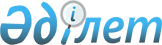 Қазақстан Республикасы Президентінің 2000 жылғы 25 желтоқсандағы N 530 Жарлығына өзгерістер енгізу туралы
					
			Күшін жойған
			
			
		
					Қазақстан Республикасы Президентінің 2002 жылғы 6 ақпандағы N 800 Жарлығы. Күші жойылды - Қазақстан Республикасы Президентінің 2024 жылғы 3 қаңтардағы № 429 Жарлығымен
      Ескерту. Күші жойылды – ҚР Президентінің 03.01.2024 № 429 (алғашқы ресми жарияланған күнінен кейiн қолданысқа енгізіледі) Жарлығымен.
      ҚАУЛЫ ЕТЕМІН:
      1. Қазақстан Республикасы Президентінің "Астана қаласының жаңа орталығын салу барысын бақылау жөніндегі мемлекеттік комиссияны құру туралы" 2000 жылғы 25 желтоқсандағы N 530 Жарлығына (Қазақстан Республикасының ПҮКЖ-ы, 2000 ж., N 56, 620-құжат) мынадай өзгерістер енгізілсін:
      Астана қаласының жаңа орталығын салу барысын бақылау жөніндегі мемлекеттік комиссияның құрамына:
            Мәсімов                 - Қазақстан Республикасы
            Кәрім Қажымқанұлы         Премьер-Министрінің орынбасары,
                                      төраға;
            Келімбетов              - Қазақстан Республикасының
            Қайрат Нематұлы           Қаржы бірінші вице-министрі
      енгізілсін;
      көрсетілген құрамнан Даниал Кенжетайұлы Ахметов пен Мәжит Төлеубекұлы Есенбаев шығарылсын.
      2. Осы Жарлық қол қойылған күнінен бастап күшіне енеді.
					© 2012. Қазақстан Республикасы Әділет министрлігінің «Қазақстан Республикасының Заңнама және құқықтық ақпарат институты» ШЖҚ РМК
				
Қазақстан Республикасының
Президенті
Н. Назарбаев